Guía de trabajo N° 9: sumativa (40 puntos)OA 1-OA 2-OA 4 –Utilizar la escultura para desarrollar proyectos que se relacionen con diferentes problemáticas sociales y reflexionar de manera critica ante diversas manifestaciones visuales. Argumentar juicios críticos referidos a la valoración de diversas manifestaciones visuales, configurando una selección personal de criterios estéticos.Antecedentes:“Cómic” es una palabra inglesa que ha sido traducida al español como “tira cómica” o historieta. Puede definirse como una historia narrada por medio de dibujos y textos relacionados entre sí, que representan una secuencia temática progresiva de imágenes, relatando una acción cuyo desarrollo temporal de produce por medio de una ilustración que recibe el nombre de viñeta. Existen dos etapas para la creación de un comic: 1º) es la creación de la historia, el guion, es todo lo que va a pasar, los personajes y situaciones específicas. Puede ser literario, es decir en palabras, contando en forma de tallada toda la historia; también puede ser visual, esto se llama Storyboard y se hace con las viñetas, los personajes, como boceto del comic original, dándole coherencia y orden. 2º) es el diseño, el dibujo en sí mismo; aquí se pueden usar lápices específicos, papeles especiales, pintura, collage, fotos o el formato que se quiera dar. En Chile la historieta se inició en el siglo XX como consecuencia del chiste ilustrado. “Federico Von Pilsener y su perro” dibujado por Fray Pedro Subercaseaux, en la revista Zig-Zag entre los años 1906 y 1915, es considerada la primera historieta chilena. A partir de la década de 1950, el cómic chileno tuvo un período de auge. En “El Peneca”, el año 1952, Nato (Renato Andrade) dibuja y crea su famoso personaje homónimo. Una revista íntegramente dedicada a las historietas fue el “Okey”, de cuyas páginas emerge el ampliamente conocido “Condorito”.1-Despues de leer los antecedentes anteriormente expuestos e investigar sobre el tema, realiza las siguientes actividades. (15 puntos)Con el único tema de ¨Problemáticas Sociales¨ lleva a la practica un “Cómic” de tu autoría, utilizando la técnica del dibujo que prefieras.Explica y describe con tus palabras (mínimo 5 renglones) tu obra final, acerca de cómo lograste vincular las PROBLEMÁTICAS E INQUIETUDES JUVENILES y qué intención expresiva quisiste darle a través de las imágenes, colores y formas seleccionadas.LAS PROBLEMÁTICAS SOCIALES Los problemas sociales son aquellos que aquejan a largos sectores de la población y tienen que ver con las condiciones objetivas y subjetivas de vida en sociedad. Sus causas pueden hallarse en aspectos económicos, políticos, ecológicos etc. Los problemas sociales han existido desde el surgimiento mismo de la humanidad, aunque en determinadas épocas y situaciones hayan sido peores que en otras, como es normal. En la actualidad han pasado a ser una preocupación recurrente de gobiernos populares y ONG internacionales, o de organizaciones multilaterales como la ONU o la Unicef. Uno de los grandes inconvenientes de los problemas sociales es que son difíciles de resolver: es complicado lograr un consenso respecto a cuáles son más urgentes o cuál es la metodología para darles respuesta.2- Responde las siguientes preguntas: (15 puntos)a) Define el concepto de Problemática Social. b) ¿Cuáles son las causas de los Problemas Sociales en el Mundo? c) Selecciona y describe las características de dos ejemplos de problemas sociales más comunes en Chile.3-Desarrolla las siguientes preguntas, analizando una obra hecha en base a la problemática social del consumismo. (10 puntos)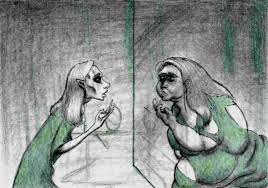 A) ¿Qué tipo de Formas (humanas, animales, vegetales, minerales, objetos, cosas, etc.) observas en la imagen? B) ¿Cómo se relacionan estas formas y cómo interactúan al interior de la obra?